KEMENTERIAN RISET, TEKNOLOGI DAN PENDIDIKAN TINGGI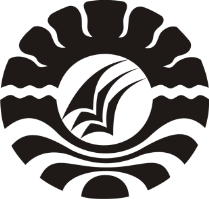 UNIVERSITAS NEGERI MAKASSARFAKULTAS ILMU PENDIDIKANPROGRAM STUDI PENDIDIKAN GURU PENDIDIKAN ANAK USIA DINI               Alamat: Jl. Tamalate I Tidung Makassar Kampus FIP UNM Telp: 0411-884457, Fax. 0411-883076                   Laman: http:/www.unm.ac.idPERSETUJUAN PEMBIMBINGLaporan Tindakan Pembelajaran dengan judul  “Penggunaan media gambar untuk mengembangkan kemampuan berbahasa ekspresif pada anak di Taman Kanak –Kanak Islam H.M. Asyik Makassar” atas nama :Nama				: SURIANTINIM				: 144 904 6014Jurusan/program study		: Pendidikan Guru Pendidikan Anak Usia DiniFakultas				: Ilmu PendidikanSetelah diperiksa dan diteliti, Laporan Tindakan Pembelajaran ini telah memenuhi syarat untuk diseminarkan.          						        Makassar,    Januari 2016Pembimbing I; 					        Pembimbing II;Herman, S.Pd, M.Pd 				    	       Azizah Amal, S.S, M.PdNIP. 19830429 200812 1007 			 	       NIP.19790326 2006 042 001Disahkan:Ketua Prodi PGPAUD FIP UNMSyamsuardi, S.Pd, M.PdNIP. 19830210 200812 1 002             KEMENTERIAN RISET, TEKNOLOGI DAN PENDIDIKAN TINGGI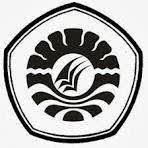              UNIVERSITAS NEGERI MAKASSAR             FAKULTAS ILMU PENDIDIKANPROGRAM STUDI PENDIDIKAN GURU PENDIDIKAN ANAK USIA DINI             Alamat : Kampus UNM Tidung Jl. Tamalate 1 Makassar             Telpon : 0411.883076 – 0411.884457             Laman : www.unm.ac.idPENGESAHAN UJIAN SKRIPSISkripsi dengan judul “ Pengembangan Kegiatan Meronce Untuk Meningkatkan  Kemampuan Motorik Halus Anak Di Kelompok B Taman Kanak – Kanak Pertiwi Malaka Kabupaten Pangkep “, diterima oleh Panitia ujian Skripsi Fakultas Ilmu Pendidikan Universitas Negeri Makassar, dengan SK Dekan No.                  / UN.36.4/KP/2016 tanggal 04 Januari 2016 untuk memenuhi sebagai persyaratan penyelesaian studi/ memperoleh gelar Sarjana Pendidikan pada Prodi PG PAUD Fakultas Ilmu Pendidikan UNM pada hari tanggal  04 Januari 2016.Disahkan Oleh                                                                        Dekan Fakultas Ilmu Pendidikan UNM, Dr. Abdullah Sinring, M.PdNIP. 19620331 198803 1 003                         Panitia Ujian :Ketua		: Drs. Muslimin, M.Pd              (.......................................)Sekertaris		: Syamsuardi, S.Pd., M.Pd	 (.......................................)Pembimbing I	: Dra. Hj. Sumartini. M.Pd	 (.......................................)Pembimbing II	: Hajerah, S.Pd.I.,M.Pd (.......................................)Penguji I		: Dra. Kartini Marzuki, M.Si (.......................................)Penguji II		: Dr. Abdul Hakim, S.Pd., M.Pd (.......................................)